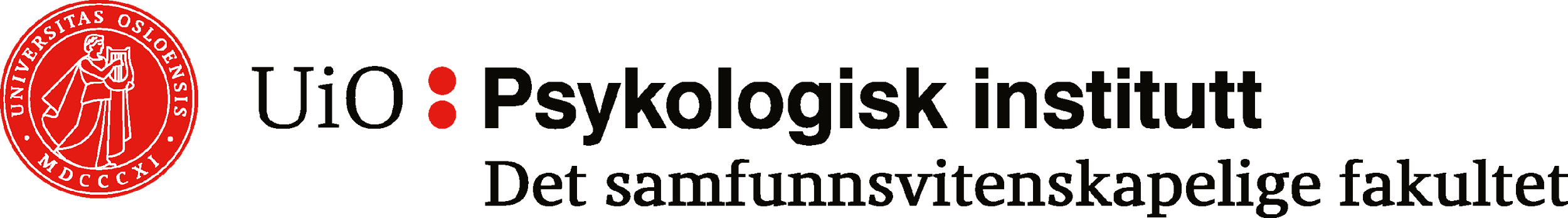 Referat – FagutvalgetUtvalg:	FagutvalgetMøtedato:	23.mars Møtested:	ZoomTilstede:  								Viktor, Pernille, Laura, Hedvig, Guttorm, Signe, Ida 		Referat Saksnr./år	Tittel27/23		Godkjenning av innkalling og dagsordenGodkjent 28/ 23 Arrangementstøtte kling kokos Kling kokos Søker om 13 000kr i arrangementstøtte til hyttetur. De er 20 deltakere som har planer om å reise. I følge FU sine retningslinjer går dette under delvis åpent arrangement, og de får innvilget som følger: Leie av hytte: FU dekker 100kr per natt, per person til et maksbeløp på 6000kr for delvis åpne arrangement. Til sammen blir det innvilget 4000kr for den posten. Mat og drikke: 2000 krPremier (kan ikke være mat eller drikke, dette inkluderer godteri og brus): 400 krPlastkopper, pynt, andre effekter: 200 krTotalt innvilges det 6600kr Mer info om økonomisk støtte fra FU: https://www.sv.uio.no/psi/livet-rundt-studiene/studentdemokrati/fagutvalg/oekonomisk/#toc230/23 Evt Air Dropping av ubehagelige bilder på lesesalen på PSI Administrasjonen vet om saken, og flere har meldt inn til UIO sitt si fra system. PU BAMA er i dialog med ledelsen om saken, og ønsker å holdes i loopen om hva som skjer videre i denne saken. Referent, Ida Krohn Sjursen 